ГУО "Средняя школа №4 г. Пружаны"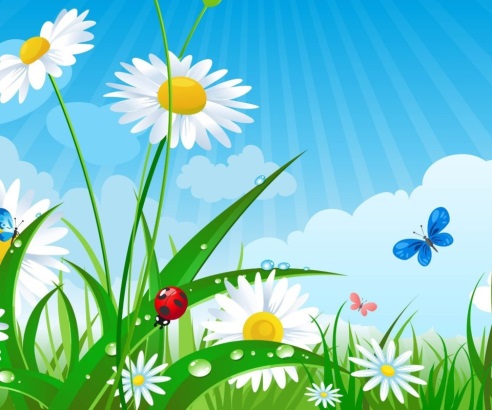 Оздоровительный лагерь "Солнышко"ДЕНЬ 11-ый: «Нескучные каникулы»Девиз дня:«Лучшее украшение жизни – хорошее настроение!»Лето - прекрасная пора года, которую любят и взрослые, и маленькие дети. Позади тяжёлый учебный год,  ребята устали от школьных заданий, им хочется отдохнуть, поиграть, повеселиться. Летние каникулы - прекрасная возможность пообщаться, набраться сил и энергии на новый учебный год. Начался день с утренней линейки и зарядки. Педагог-психолог с младшими ребятами проводила тренинг «Эмоционально-волевая регуляция». Также ребята делали поделки из солёного теста на объединении по интересам “Пчелка”.Наши ребята с большим удовольствием посещают детскую библиотеку. На игровой программе 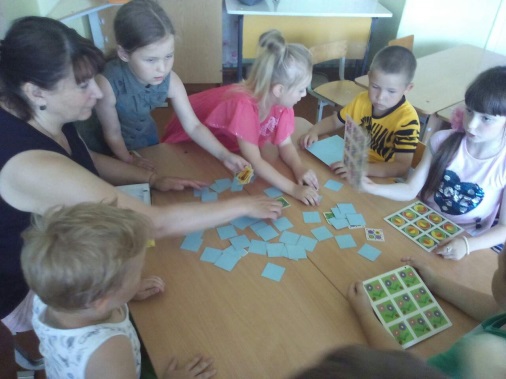 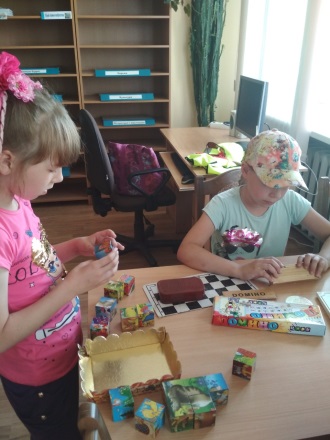 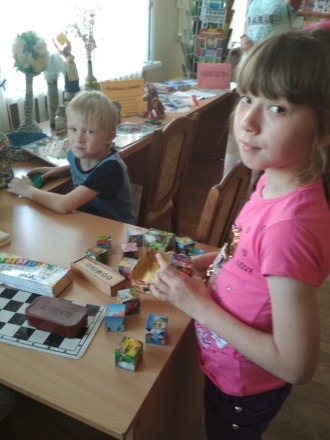 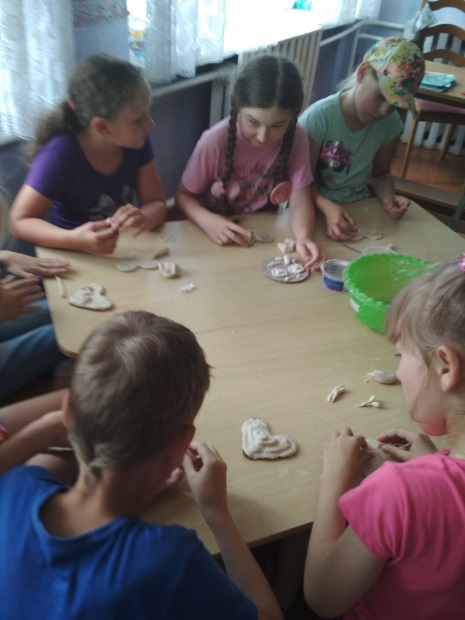 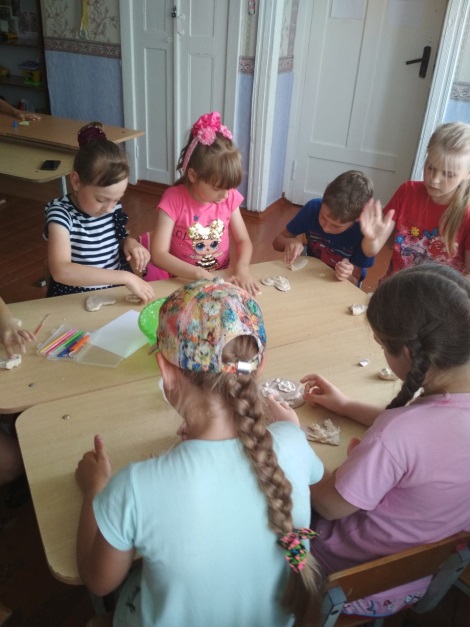 «Мир детства»  им были предложены различные конкурсы и игровые задания, направленные на сплочение коллектива.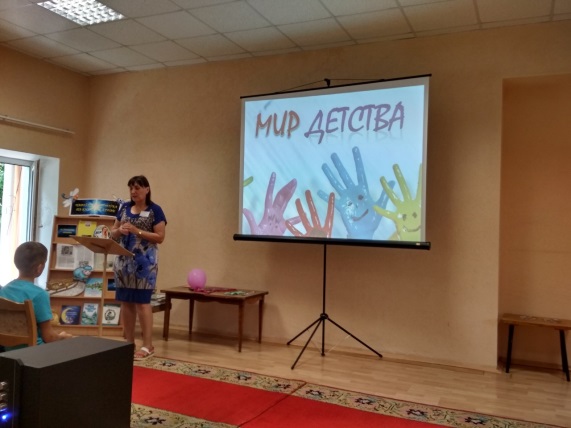 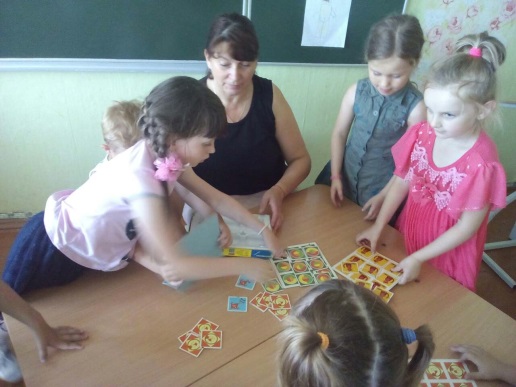 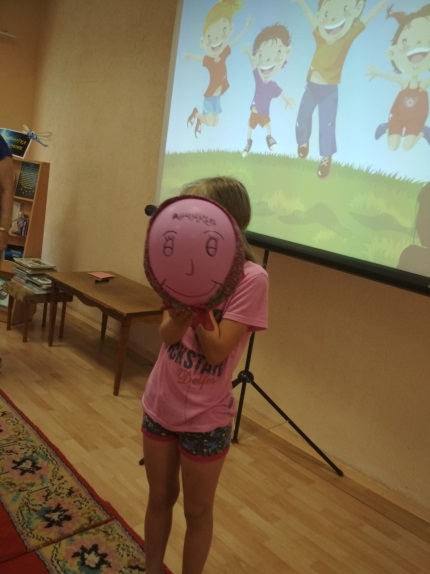 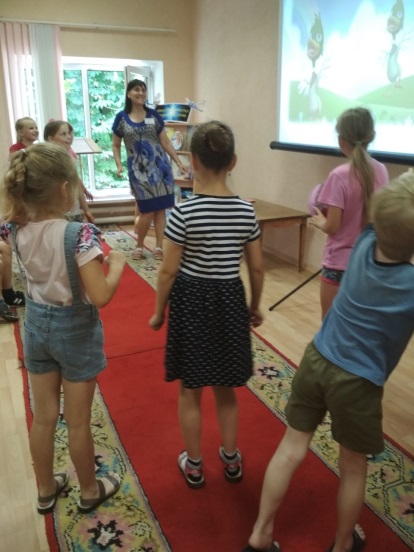 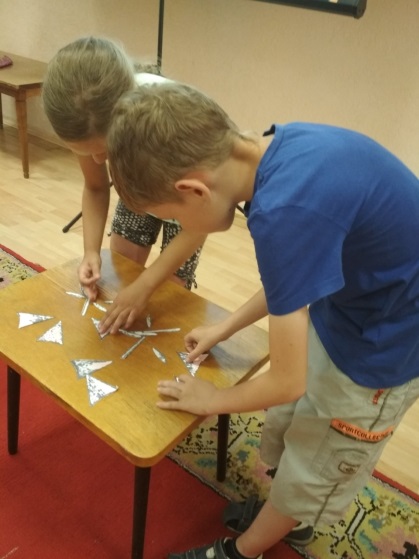 В этом году наш областной центр отмечает своё тысячелетие. Немало сказано и написано о городе, воспетом художниками и поэтами прошлого и современности. Наши ребята просмотрели кинолекторий «Мой Брест. Навстречу тысячелетию». 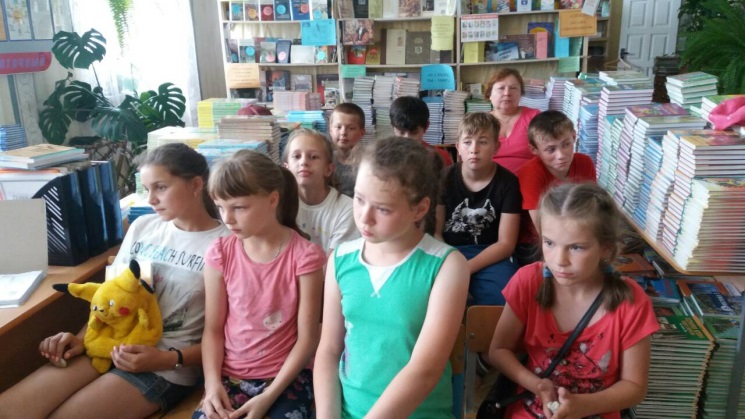 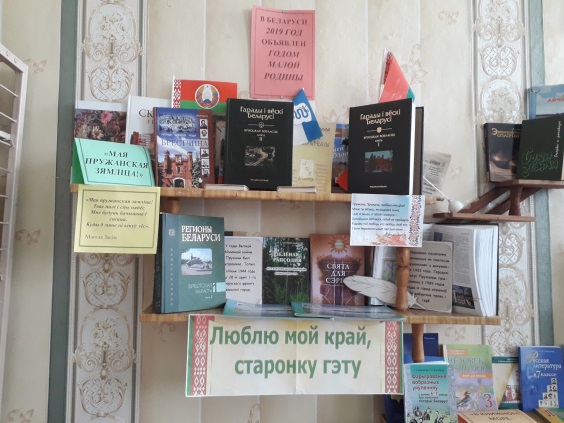 В завершении дня ребята приняли участие в конкурсе рисунков “Хорошее настроение”.Вцелом, день был интересным и продуктивным.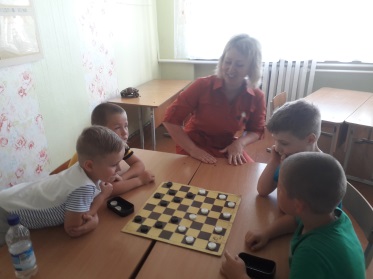 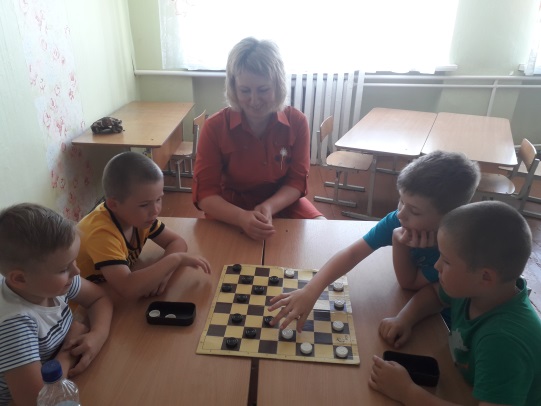 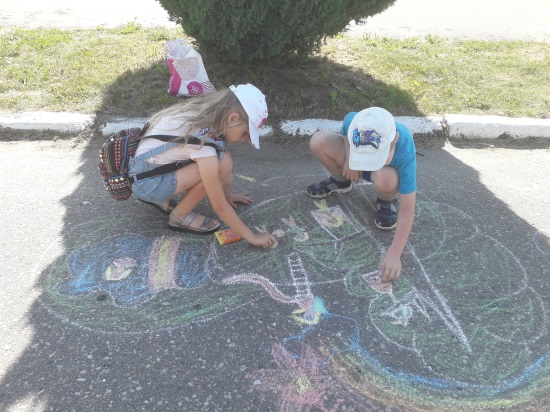 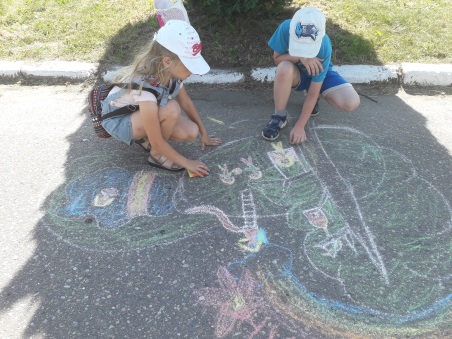 